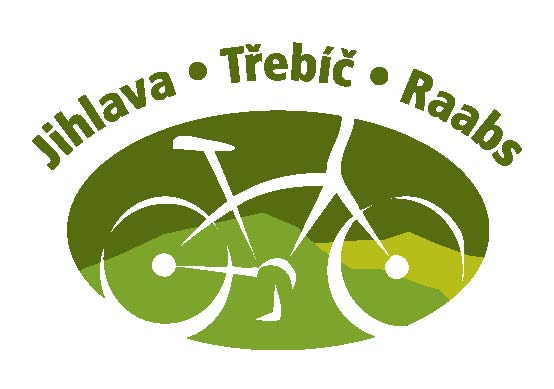                                                                          DSO Cyklostezka Jihlava-Třebíč-RaabsInformace podle zákona č. 250/2000 Sb., o rozpočtových pravidlech ÚSC:- schválený rozpočet DSO- schválený rozpočtový výhled - schválená rozpočtová opatření - schválený závěrečný účet DSOjsou k dispozici v elektronické podobě na webových stránkách DSO www.jihlava-trebic-raabs.cz  ve složce dokumenty DSO a v listinné podobě v kanceláři DSO Cyklostezka Jihlava-Třebíč-Raabs, Luka nad Jihlavou, nám. 9. května 675 (budova zdravotního střediska) po předchozí domluvě s manažerkou svazku pí Švaříčkovou (731 165 239, svarickovazdenka@seznam.cz).